Профсоюзный комитет МБОУ Крюковской СОШПредседатель первичной профсоюзной организации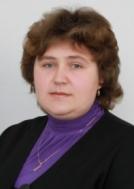                          Гладченко Людмила Георгиевна 1. Организация работы по приёму в Профсоюз; 2. Информирование и разъяснение позиции Центрального Комитета    профсоюза, районного комитета о важнейших документах и      событиях профсоюзной жизни, о деятельности профсоюзного комитета первичной     организации, организации и участии  в коллективных  акциях Профсоюза;3. Работа с письменными обращениями, заявлениями членов Профсоюза; 4. Работа по награждению профсоюзного актива; 5. Разработка текущих и перспективных планов работы профсоюзного комитета;6. Работа по контролю за соблюдением трудового законодательства в вопросах: оплаты    труда, проведения аттестации, предоставления льгот обучающимся заочно,    предоставления ежегодного отпуска, установления материального поощрения, порядка     применения поощрения.                                                Комиссия по защите                трудовых и профессиональных прав членов ПК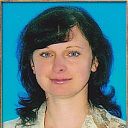          Вербина Татьяна Александровна Организация работы по соблюдению Правил внутреннего трудового             распорядка: перерывов для отдыха и питания, привлечения к работе                                  в выходные и праздничные дни;      2.  Согласование   инструкций по охране труда, участие в комиссиях по расследованию          несчастных случаев, формирование и организация деятельности совместных комиссий          по  охране труда;Работа с ветеранами школы. Социально – бытовая комиссия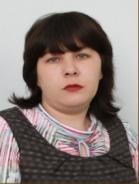       Галушкина Людмила Николаевна1. Выработка предложений по кандидатурам в состав комиссии по    ведению переговоров  для принятия коллективного договора; 2.   Разработка условий коллективного договора, обеспечивающих сохранение и       улучшение положения работников  по сравнению с действующим законодательством,       по упорядочению    взаимных обязательств между администрацией и трудовым      коллективом, а также улучшению условий труда, быта и отдыха работников;3. Подготовка и проведение собрания работников учреждений по утверждению     коллективного договора; 4. Работа по улучшению жилищно-бытовых условий членов Профсоюза.   Культурно – массовая комиссия                 Ващенко Наталья Антоновна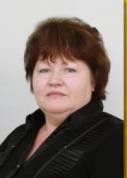 1.  Организация культурно-массовой работы среди членов Профсоюза:      проведение вечеров отдыха, чествование юбиляров .2. Работа по организации летнего отдыха детей членов Профсоюза; 3.Организация подписки  районной газеты «Районные вести ». 